Publicado en  el 17/10/2016 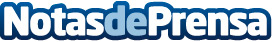 La aventura espacial continua para aterrizar por primera vez en MarteLa Agencia Espacial Europea y el Rocosmos ruso realizan las primeras maniobras de entrada y aterrizaje en Marte. Tras liberarse de la nave principal, la sonda Schiaparelli llegará al planeta rojo el miércoles.Datos de contacto:Nota de prensa publicada en: https://www.notasdeprensa.es/la-aventura-espacial-continua-para-aterrizar Categorias: Internacional Telecomunicaciones Innovación Tecnológica http://www.notasdeprensa.es